Сервер персонализации HS.exe  	 	 	 	 	 	 	Руководство оператора Оглавление1. Назначение. Программа предназначена для выполнения скриптов персонализации чиповых карт, криптографических операций на HSM типа SafeNet (Eracom), Thales, Racal, а также осуществляет взаимодействие с программами управления смарт-модулями на эмбоссерах и программой подготовки данных. 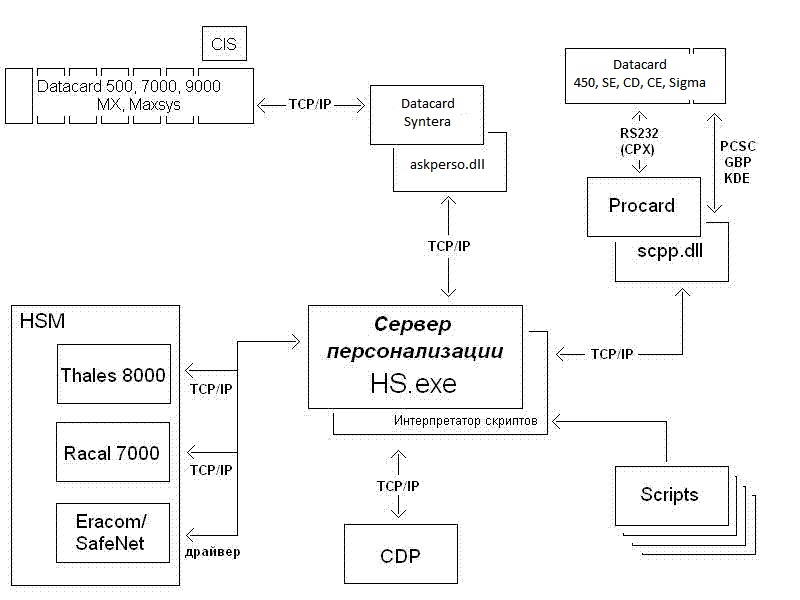 Описание работы Принцип работы основан на обмене сообщениями в специальном протоколе между клиентскими программами и сервером. Сообщения требующие работы HSM, сервер интерпретирует в команды соответствующего устройства. Сервер персонализации может работать одновременно с несколькими устройствами HSM разного типа. Количество подключаемых клиентов ограниченно только свойствами TCP/IP. Встроенный в сервер интерпретатор скриптов позволяет одновременно выполнять необходимое количество скриптов персонализации различных чиповых карт с необходимой криптографией на устройствах чтения-записи смарт карт разного типа. Язык написания скриптов специально разработан для работы с чиповыми картами и поддерживает весь необходимый функционал. Настройка параметров сервера персонализации Для инициализации параметров сервера используется файл “HS.INI”. Файл должен находиться в одной директории с “HS.EXE”. Структура файла следующая: При установке программы на компьютер необходимо скопировать в рабочую директорию файлы: hs.exe, hs.ini, cryptoki.dll, eracom.dll, а также создать в ней директории LOG, SCRIPTS, OUT. 4.Параметры файла скрипта Файл скрипта имеет структуру INI файла. Состоит из следующих секций: [OPTIONS]  - общие параметры Параметры: DATA_TYPE=AHEX  (default = AHEX ) - Формат входных данных AHEX - текстовый, каждый байт представлен двумя HEX символами 	BIN 	- 	бинарный, 	каждый 	байт соответствует одному символу LOG=1                          (default = 1) - запись информации о работе интерпритатора в лог файл.  выкл. вкл. [READER]  - параметры для настольных ридеров и устройств чтения-записи чиповых карт настольных эмбосеров и принтеров. Параметры: 	CardBaud=4           	(default = 4)  - Скорость карты(для GBP) – 76800 – 38400 – 19200 – 9600 – 4800 – 2400 - 1200   	Baud=9600 	(default = 9600) - Скорость порта RS-232 	Bits=8                    	(default = 8) - Кол-во бит данных RS-232 	Parity=0                  	(default = 0)- Проверка четности RS-232 – none – odd – even – bit0 – bit1 	StopBit=0               	(default = 0) - Стоп бит RS-232 - 1 - 1,5 - 2 [SERVER] - Параметры сервера персонализации Параметры: 	 IpPort=1600 	(default = 1600) - Номер порта 	IpAddr=127.0.0.1     	(default = 127.0.0.1) - IP адрес [CONSTANT] - Секция определения констант Параметры: Имя = значение [VAR] - Секция определения переменных Параметры: Имя = индекс [KEYS] - Секция определения ключей Параметры: Имя = значение [IMPLEMENTATION] - Секция кода скрипта Параметры: Строка скрипта 1= ……………………         Строка скрипта N= Назначение3Описание работы4Настройка параметров сервера персонализации5Параметры файла скрипта6Секция [OPTIONS]  Параметры: LOG=ON                  (default = OFF) - ведение лога  работы сервера FM=2                        (default = -1) - параметры функционального модуля (далее ФМ) Eracom. -1 - отсутствие устройства Eracom. Применяется для работы только с HSM Thales, Racal при  отсутствие Eracom - отсутствие ФМ модуля Eracom. Работа с  HSM Eracom только со стандартной прошивкой, а также с Thales,Racal - работа только с ФМ  Eracom, а также с Thales, Racal - работа с ФМ и стандартной прошивкой Eracom, а также с Thales, Racal TH_HEADER=1234 (default = 1234) – заголовок сообщений для Thales, Racal Значение любое. Длина определяется настройкой соответствующего HSM TOKEN=0 (default = 0) - номер рабочего токена Eracom ZONE=IVK (default = IVK) - свойство ключей токена Eracom LOGIN=ON (default = OFF) - выполнение аутентификации сервера при подключении к Eracom. Используется “user password” рабочего токена Eracom Type=0                  (default = 0) - Тип ридера – PC\SC – RS-232 Index=0                 (default = 0) - Индекс в списке PC/SC устройств NCom=1               (default = 1) - Номер ком порта для RS-232 Protocol=0             (default = 0) - Протокол для RS-232 – GBP – TLP – KDE Card=0                   (default = 0) - Тип карты( для PC/SC не надо) - ISO_368MHZ  - ISO_737MHZ - GPM_2K - GPM_8K - OTHER_SYNCH 